БІЛОЦЕРКІВСЬКА МІСЬКА РАДАКИЇВСЬКОЇ ОБЛАСТІР І Ш Е Н Н Явід 08 лютого 2024 року                                      		№5123-50-VIIIПро розроблення технічної документації із землеустрою щодо поділу земельної ділянки комунальної власності з кадастровим номером: 3210300000:07:007:0072за адресою: вулиця Героїв Крут, місто Біла Церква, Білоцерківський район з метою підготовки лоту до проведення земельних торгів у формі електронного аукціонуРозглянувши подання міського голови, відповідно до статей 12, 79-1, 83, глав 20, 21 Земельного кодексу України, ст. 56 Закону України «Про землеустрій», ст. 16 Закону України «Про Державний земельний кадастр», п.34 ч.1 ст. 26 Закону України «Про місцеве самоврядування в Україні», міська рада вирішила:1.Розробити технічну документацію із землеустрою щодо поділу земельної ділянки комунальної власності площею 0,1006 га з кадастровим номером: 3210300000:07:007:0072 за адресою: вулиця Героїв Крут, місто Біла Церква, Білоцерківський район з цільовим призначенням 03.07 Для будівництва та обслуговування будівель торгівлі на 2 окремі земельні ділянки: ділянка площею 0,0750 га та ділянка площею 0,0256 га без зміни їх цільового призначення для подальшої державної реєстрації земельних ділянок.2.Управлінню регулювання земельних відносин Білоцерківської міської ради організувати роботи з укладення договору про виконання робіт із розроблення технічної документації із землеустрою щодо поділу земельної ділянки комунальної власності. 3.Управлінню регулювання земельних відносин Білоцерківської міської ради подати на розгляд сесії міської ради технічну документацію із землеустрою щодо поділу земельної ділянки комунальної власності для затвердження. 4.Фінансування виконання робіт із землеустрою, а саме: розроблення технічної документації із землеустрою щодо поділу земельної ділянки комунальної власності площею 0,1006 га з кадастровим номером: 3210300000:07:007:0072 за адресою: вулиця Героїв Крут, місто Біла Церква, Білоцерківський район провести виконавчому комітету Білоцерківської міської ради. 5.Контроль за виконанням цього рішення покласти на постійну комісію з питань земельних відносин та земельного кадастру, планування території, будівництва, архітектури, охорони пам’яток, історичного середовища. Міський голова	                                                                                            Геннадій ДИКИЙ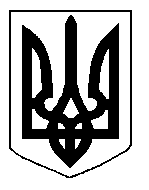 